Key Facts from World Health Statistics 2015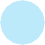 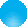 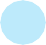 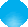 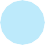 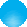 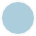 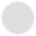 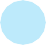 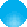 95%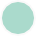 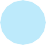   Government expenditure on health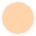  Government expenditure not on health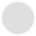 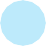 In some countries, less than 5% of total government expenditure5%	is on health.Statistics from WHO